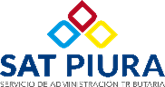 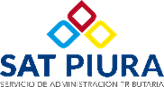 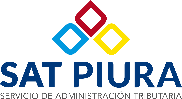 POSTULANTES APTOS PARA LA ENTREVISTA PERSONALPOSTULANTES APTOS PARA LA ENTREVISTA PERSONALPOSTULANTES APTOS PARA LA ENTREVISTA PERSONALPOSTULANTES APTOS PARA LA ENTREVISTA PERSONALPOSTULANTES APTOS PARA LA ENTREVISTA PERSONALPOSTULANTES APTOS PARA LA ENTREVISTA PERSONALPROCESOS DE SELECCIÓN DE PERSONAL CAS Nº 001-2024-SATPPROCESOS DE SELECCIÓN DE PERSONAL CAS Nº 001-2024-SATPPROCESOS DE SELECCIÓN DE PERSONAL CAS Nº 001-2024-SATPPROCESOS DE SELECCIÓN DE PERSONAL CAS Nº 001-2024-SATPPROCESOS DE SELECCIÓN DE PERSONAL CAS Nº 001-2024-SATPPROCESOS DE SELECCIÓN DE PERSONAL CAS Nº 001-2024-SATPNºCODIGOAPELLIDOS Y NOMBRESCONDICIONDIA DE ENTREVISTAHORA DE ENTREVISTA1CAS-AD-001Peña Yamunaqué Neptalí Aprobado22.03.20249:00 am2CAS-AD-002Torres Salcedo Elen RuthAprobado22.03.20249:30 amDIA DE LA ENTREVISTA 22 DE MARZO DE 2024DIA DE LA ENTREVISTA 22 DE MARZO DE 2024DIA DE LA ENTREVISTA 22 DE MARZO DE 2024DIA DE LA ENTREVISTA 22 DE MARZO DE 2024DIA DE LA ENTREVISTA 22 DE MARZO DE 2024DIA DE LA ENTREVISTA 22 DE MARZO DE 2024LUGAR DE LA ENTREVISTA: SAT - PIURA (CAL. AREQUIPA 1052 - PIURA)LUGAR DE LA ENTREVISTA: SAT - PIURA (CAL. AREQUIPA 1052 - PIURA)LUGAR DE LA ENTREVISTA: SAT - PIURA (CAL. AREQUIPA 1052 - PIURA)LUGAR DE LA ENTREVISTA: SAT - PIURA (CAL. AREQUIPA 1052 - PIURA)LUGAR DE LA ENTREVISTA: SAT - PIURA (CAL. AREQUIPA 1052 - PIURA)LUGAR DE LA ENTREVISTA: SAT - PIURA (CAL. AREQUIPA 1052 - PIURA)PRESENTARSE CON 15 MIN. DE ANTICIPACION PORTANDO SU DOCUMENTO DE IDENTIDAD, SUPERADO DICHO HORARIO NO PODRA ACCEDER A LA SALA DE ESPERA PARA LA ENTREVISTA PERSONAL PRESENTARSE CON 15 MIN. DE ANTICIPACION PORTANDO SU DOCUMENTO DE IDENTIDAD, SUPERADO DICHO HORARIO NO PODRA ACCEDER A LA SALA DE ESPERA PARA LA ENTREVISTA PERSONAL PRESENTARSE CON 15 MIN. DE ANTICIPACION PORTANDO SU DOCUMENTO DE IDENTIDAD, SUPERADO DICHO HORARIO NO PODRA ACCEDER A LA SALA DE ESPERA PARA LA ENTREVISTA PERSONAL PRESENTARSE CON 15 MIN. DE ANTICIPACION PORTANDO SU DOCUMENTO DE IDENTIDAD, SUPERADO DICHO HORARIO NO PODRA ACCEDER A LA SALA DE ESPERA PARA LA ENTREVISTA PERSONAL PRESENTARSE CON 15 MIN. DE ANTICIPACION PORTANDO SU DOCUMENTO DE IDENTIDAD, SUPERADO DICHO HORARIO NO PODRA ACCEDER A LA SALA DE ESPERA PARA LA ENTREVISTA PERSONAL PRESENTARSE CON 15 MIN. DE ANTICIPACION PORTANDO SU DOCUMENTO DE IDENTIDAD, SUPERADO DICHO HORARIO NO PODRA ACCEDER A LA SALA DE ESPERA PARA LA ENTREVISTA PERSONAL EL COMITÉ EVALUADOREL COMITÉ EVALUADOREL COMITÉ EVALUADOREL COMITÉ EVALUADOREL COMITÉ EVALUADOREL COMITÉ EVALUADOR